FACILITIES COUNCIL MEETING September 19, 2016 2:00pm – 4:00pm      Library Basement Room 55  AGENDA Welcome/Introductions/Call to Order ACTION ITEM 03/21/16 and 4/18/16 Facilities Council Minutes for Approval Facilities Council Rep for College CouncilINFORMATIONAL ITEMS 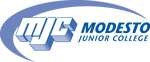 Bench Follow-UpEvaluationGoal SettingUpdates: 	 Measure E Project Updates – Matt Kennedy ADA Issues – Martha Robles Facilities Update – Judy Lanchester Facilities Planning – Tim Nesmith Scheduled Maintenance Projects – Tim Nesmith Risk Management – Dorothy Pimentel Campus Safety / Parking & Traffic Issues / MJC Health & Safety Sub-Committee– Lloyd Jackson Media Services – Jeff Swank Technology Services – Patrick Pimentel Sr. Space/Scheduling – Sherri Suarez 8. 	Adjournment  Next Meeting:  October 17, 2016Modesto Junior College Mission Statement MJC is committed to transforming lives through programs and services informed by the latest scholarship of teaching and learning. We provide a dynamic, innovative educational environment for the ever-changing populations and workforce needs of our regional community. We facilitate lifelong learning through the development of intellect, creativity, character, and abilities that shape students into thoughtful, culturally aware, engaged citizens.  